Материалы по УС и ТСС на 17.06. 2020 года группы 211Тема:  Управление судном при привале.Задание № 1. Изучить предложенный материал по теме. Сделать сжатый конспект.  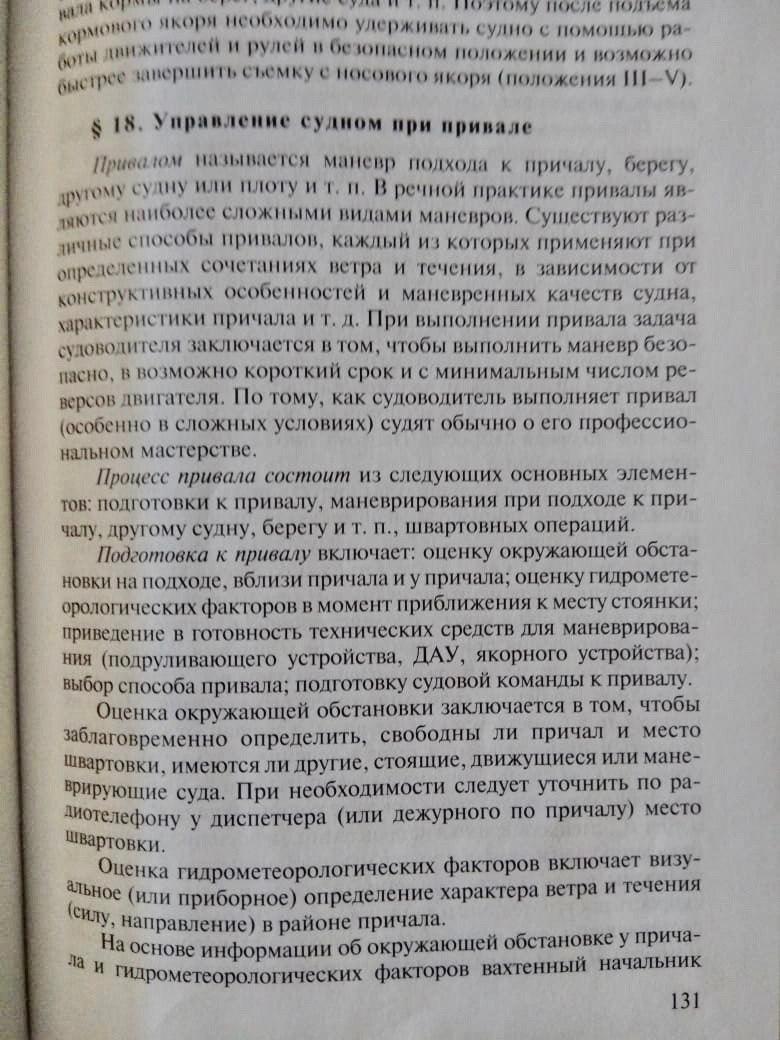 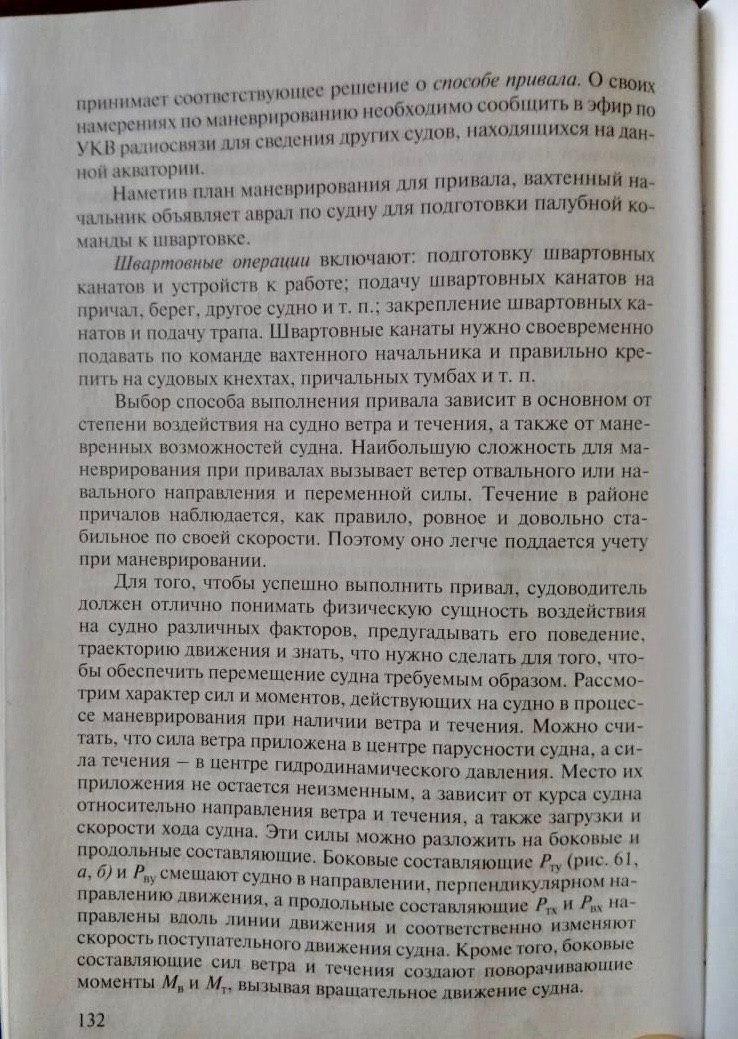 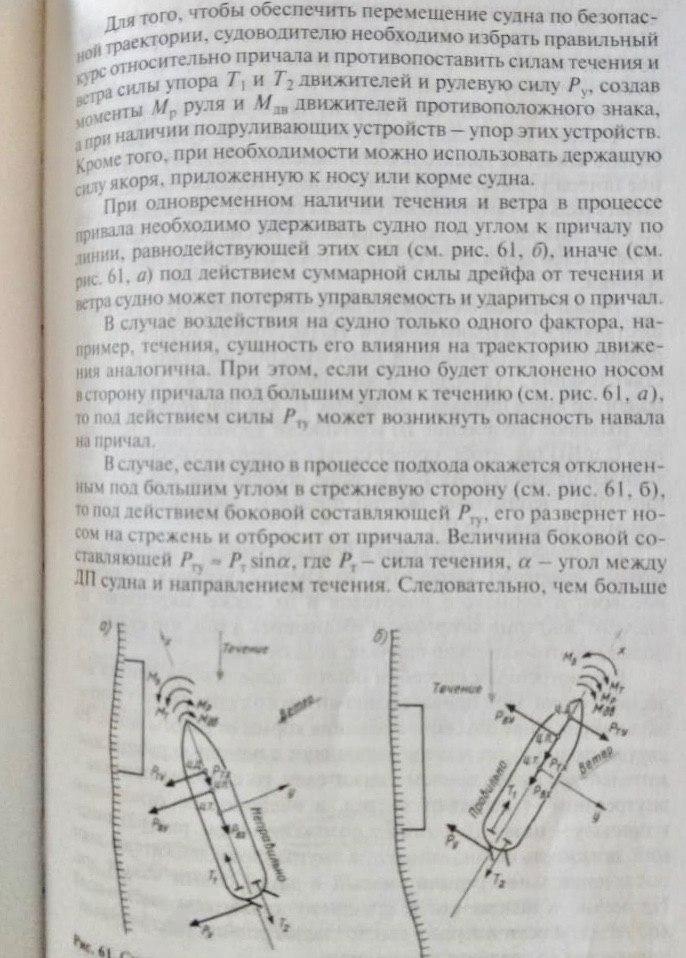 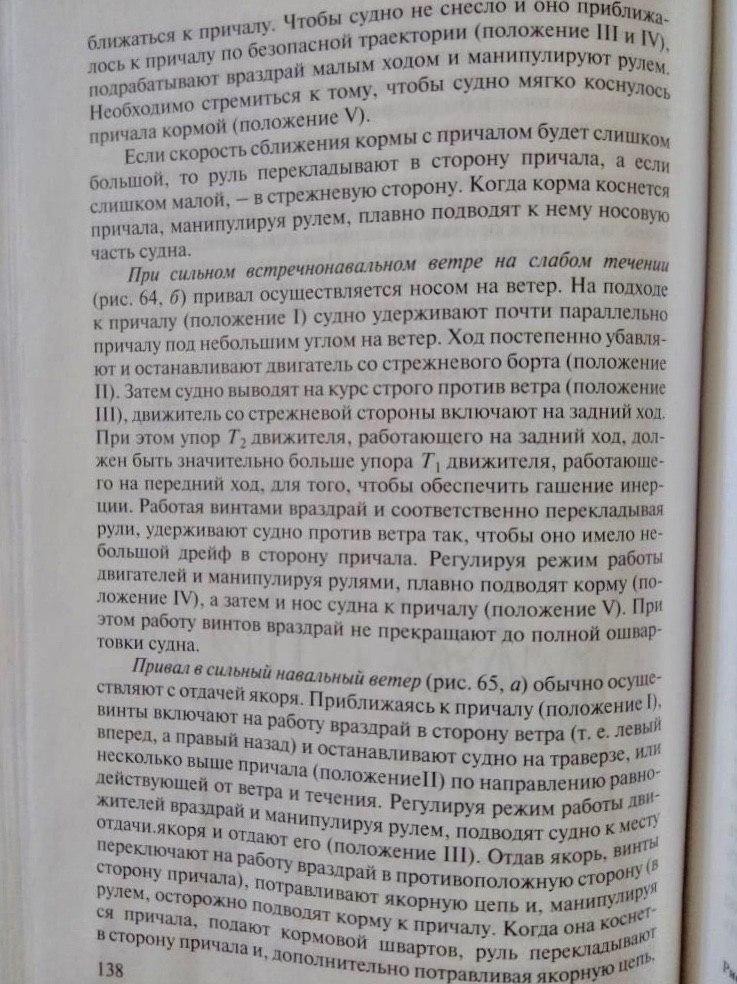 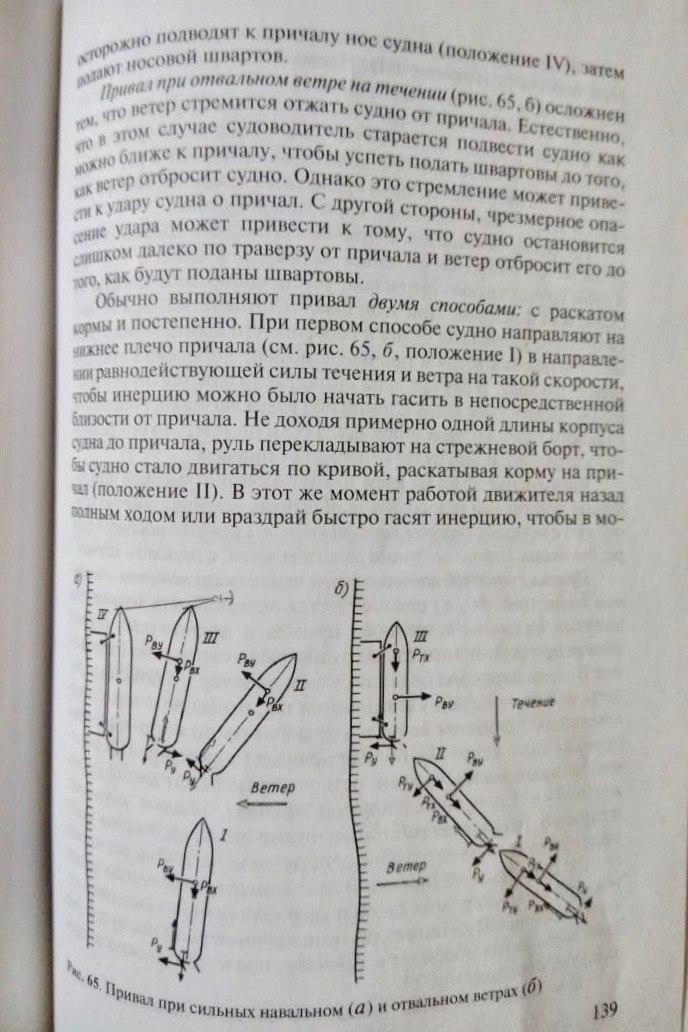 Задание №2Ответить на вопросы. 1.Из каких элементов состоит процесс подготовки и выполнения привала судна к берегу, другому судну?2.Что включают в себя швартовые операции?3.Как влияет ветер и течение на выполнение оборота?4. Рассмотреть случаи привала судна при сильном навальном ветре с отдачей якоря?Материал дополнительный брать из учебника В.С. Удачин  «Судовождение и правила плавания на ВВП» в главе 2 параграфе №18 стр.  131 – 144. 